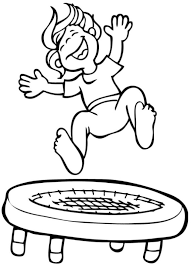  GORZÓW WLKP.
W ramach wyjazdu do  Gorzowa Wlkp. proponujemy następujące atrakcje do wyboru:Park Rozrywki Fun Jump - na terenie kompleksu znajdują się trampoliny, park linowy, Lasertag oraz Papugarnia Rio, szczegółowy cennik: https://fun-jump.pl/gorzow/cennik/;Kino Helios – szczegóły: https://www.helios.pl/10,Gorzow-Wielkopolski/Cennik/;Centrum Sportowo - Rehabilitacyjne „Słowianka” – szczegóły: http://slowianka.pl/basen-rekreacyjny/cennik-2/;Kręgielnia „Bowling Słowianka” – cennik: https://www.bowlingslowianka.pl/cennik/;Zbiórka i wyjazd z Domu Wczasów Dziecięcych w Myśliborzu: 
ok. godz. 9.00Koszt autokaru: 500 zł - 600 złCzas pobytu: ok. 6hWyjazd z Gorzowa Wlkp. ok godz. 14.00 – 15.00